POZVÁNKA na 18. ročník 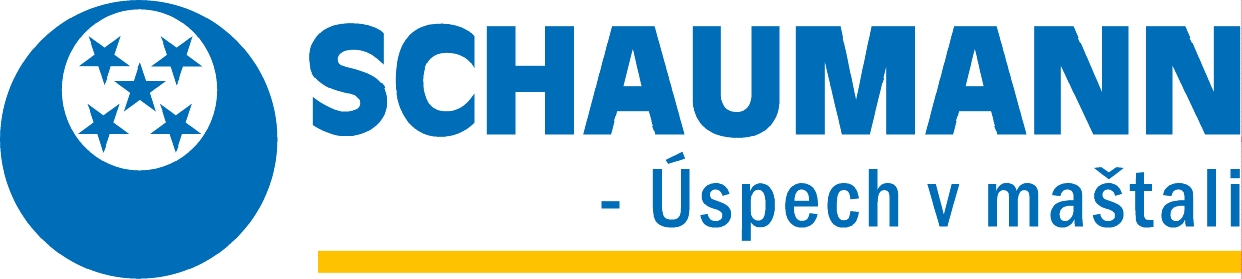 TRADIČNÝCH SEMINÁROV08:00	prezentácia08:30	Privítanie hostí a poďakovanie za 20 rokov úspešnej spolupráce08:45	Extrémy v silážovaní a správne hodnotenie kvality 	Ing. Erika Gyöngyová, PhD.09:30	A) Tvorba produkčného zdravia a nutričná prevencia zdravotných porúch	     Prof. MVDr. , CSc.                 B) Subklinická hypokalcémia – stojí vás viac, než si myslíte	                    MVDr. Marek Krempaský, PhD.10:30	prestávka10:45	„Bez teľaťa niet mlieka“ alebo ako zvládnuť reprodukciu v praxi 	 Ing. 12:00       C) Riadená reprodukcia na farme PVOD Kočín                    Ing. Stanislav Puvák13:00	obedTešíme sa na Vašu účasť! 		.		Tím poradcov SCHAUMANN SLOVENSKO, spol. s r.o.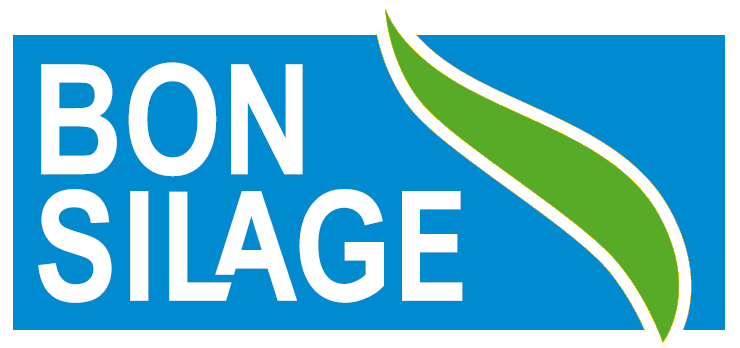 POTVRDENIE ÚČASTI	20. 01. 2015	utorok	B         Veľký Meder                      Penzión Betty                               Čičovská cesta	21. 01. 2015	streda	BC	Trenčianske Bohuslavice	Penzión Žákovic	Tr. Bohuslavice 311		 	22. 01. 2015	štvrtok	A	Veľká Lomnica	Hotel Agro	Tatranská 199	27. 01. 2015	utorok	B	Prešov                              Šariš Park                                     Veľký Šariš	28. 01. 2015	streda	B	Martin                               Hotel Turiec                                  A. Sokolíka 2	03. 02. 2015	utorok	A	Liptovský Mikuláš               Hotel Klar                                     ul. 1. Mája 117	04. 02. 2015	streda	B	Čingov	Grand Hotel Spiš	Čingov, Slovenský raj		05. 02. 2015	štvrtok	B	Trebišov                            Penzión Precedens                        Jarková 61, Nový Ruskov	10. 02. 2015	utorok	AC	Smolenice	Zámok	11. 02. 2015	streda	B	Nitra                                 ŠD A. Bernoláka                           Tr. A. Hlinku 38	12. 02. 2015	štvrtok	BC	Zvolen	Hotel Tenis	Neresnická 13	17. 02. 2015	utorok	BC	Dlhá nad Oravou	zasadačka PD	18. 02. 2015	streda	B	Vranov nad Topľou	Hotel Patriot	ul. B. Nemcovej 1 	19. 02. 2015	štvrtok	A	Bardejov	Hotel Ozón	kúpelemeno a priezvisko:   ____________________________		podnik/funkcia:          ____________________________prosíme vyznačiť dátum a miesto a odfaxovať 02/62410348, alebo emailovať schaumann@schaumann.sk, alebo telefonovať 02/62410345